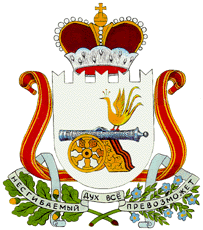 АДМИНИСТРАЦИЯ МАЛЕЕВСКОГО  СЕЛЬСКОГО ПОСЕЛЕНИЯ КРАСНИНСКОГО РАЙОНА СМОЛЕНСКОЙ ОБЛАСТИПОСТАНОВЛЕНИЕот 13 ноября    2019 года     № 84В соответствии с пунктом 1 статьи 160.1 Бюджетного кодекса Российской Федерации, постановлением Правительства Российской Федерации от 23 июня 2016 года № 574 «Об общих требованиях к методике прогнозирования поступлений доходов в бюджеты бюджетной системы Российской Федерации» Администрация Малеевского сельского поселения Краснинского района  п о с т а н о в л я е т:1. Утвердить прилагаемую Методику прогнозирования поступлений доходов в бюджет Малеевского сельского поселения Краснинского района Смоленской области на очередной финансовый год и на плановый период.       2.  Считать утратившими силу постановление Администрации Малеевского сельского поселения  Краснинского района Смоленской области от 29.08.2016 года №50 «Об утверждении Методики прогнозирования поступлений доходов в бюджет Малеевского сельского поселения Краснинского  района Смоленской области»       3. Настоящее постановление вступает в силу с момента его подписания и применяется к правоотношениям, возникшим с 1 января 2019 года.4. Разместить настоящее постановление на официальном сайте Администрации муниципального образования «Краснинский район» Смоленской области в информационно - телекоммуникационной сети «Интернет» на странице Малеевского сельского поселения Краснинского района Смоленской области.5.    Контроль за исполнением настоящего постановления оставляю за собой.Исполняющая полномочия Главы муниципального образованияМалеевского сельского поселения    Краснинского района  Смоленской области                             Э.М.КиреенковаУтверждена        постановлением АдминистрацииМалеевского сельского поселения Краснинского района Смоленской областиОт                        г. № Методикапрогнозирования поступлений доходов в бюджет Малеевского сельского поселения Краснинского района Смоленской области1. Настоящая Методика прогнозирования поступлений доходов в бюджет Малеевского сельского поселения Краснинского района Смоленской области на очередной финансовый год и плановый период (далее – Методика) разработана в целях реализации Администрацией Малеевского сельского поселения Краснинского района Смоленской области (далее- Администрация сельского поселения ) полномочий главного администратора доходов бюджета сельского поселения в части прогнозирования поступлений доходов, администрируемых Администрацией сельского поселения, а также направлена на  обеспечение полноты поступлений доходов в бюджет сельского поселения с учетом основных направлений бюджетной и налоговой политики на очередной финансовый год и плановый период.Методика разработана в соответствии с общими требованиями к методике прогнозирования поступлений доходов бюджетной системы Российской Федерации, утвержденными постановлением Правительства Российской Федерации от 23 июня 2016 года № 574 «Об общих требованиях к методике прогнозирования поступлений доходов в бюджеты бюджетной системы Российской Федерации (далее - Общие требования).      При расчете параметров доходов бюджета применяются следующие методы прогнозирования:       прямой расчет, основанный на непосредственном использовании прогнозных значений объемных и стоимостных показателей, уровней ставок и других показателей, определяющих прогнозный объем поступлений прогнозируемого вида доходов;       усреднение – расчет, осуществляемый на основании усреднения годовых объемов доходов не менее, чем за 3 года или весь период поступления соответствующего вида доходов в случае если он не превышает 3 года;     индексация – расчет с применением индекса потребительских цен или другого коэффициента, характеризующего динамику прогнозируемого вида доходов;    экстраполяция – расчет, осуществляемый на основании имеющихся данных о тенденциях изменений поступлений в прошлых периодах;   иной способ, который описывается в Методике2. Перечень доходов бюджета сельского поселения, администрируемых Администрацией сельского поселения, по которым осуществляется прогнозирование утверждается решением совета депутатов сельского поселения о бюджете сельского поселения на очередной финансовый год и плановый период.3. Доходы бюджета сельского поселения, администрирование которых осуществляет Администрация, подразделяются на доходы, прогнозируемые и непрогнозируемые, но фактически поступающие в доход бюджета сельского поселения. Оценка непрогнозируемых доходов осуществляется на основе данных фактических поступлений доходов.
         4. Прогнозирование осуществляется в соответствии с указаниями о порядке применения бюджетной классификации Российской Федерации, утверждаемыми Министерством финансов Российской Федерации.5. В целях прогнозирования доходов используются данные бюджетной отчетности.6. При формировании в текущем финансовом году оценки поступлений доходов в бюджет сельского поселения используются данные бюджетной отчетности и учитывается фактическое поступление доходов текущего финансового года.7. Прогнозирование поступлений доходов в  бюджет сельского поселения на плановый период производится путем умножения расчетных поступлений на очередной финансовый год на индекс потребительских цен.       8. Методика подлежит уточнению при изменении бюджетного законодательства Российской Федерации или иных нормативных правовых актов Российской Федерации, субъекта Российской Федерации и муниципального образования.        9.   Для расчета прогнозируемого объема доходов, получаемых в виде арендной платы, а также средства от продажи права на заключение договоров аренды за земли, находящиеся в собственности сельских поселений ( за исключением земельных участков муниципальных бюджетных и автономных учреждений) КБК 913 1 11 05025 10 0000 120, доходов,  получаемых в виде арендной платы, а также средства от продажи права на заключение договоров аренды за земли, находящиеся в собственности сельских поселений (за исключением земельных участков муниципальных бюджетных и автономных учреждений) (сумма платежа (пересчеты и задолженность по соответствующему платежу)) КБК 913 1 11 05025 10 0100 120), доходов,  получаемых в виде арендной платы, а также средства от продажи права на заключение договоров аренды за земли, находящиеся в собственности сельских поселений (за исключением земельных участков муниципальных бюджетных и автономных учреждений) (пени, проценты и штрафы по соответствующему платежу) КБК 913 1 11 05025 10 0200 120 используются:

а) метод прямого счета;

б) прогнозируемый объем поступления доходов согласно действующим заключенным договорам аренды в соответствующем финансовом году;

в) формула расчета:

V = (V1 + V2 + . ..+ Vn) x Kвп, где:

V - прогноз поступления от аренды на следующий финансовый год;

V1, V2, Vn - сумма годовой арендной платы по договору (с учетом срока его действия на дату составления прогноза);

n - количество договоров аренды;

Kвп - коэффициент вероятности поступления доходов, учитывающий собираемость.

При расчете прогнозного объема поступлений учитываются:

- положения подпункта 3 пункта 3 статьи 39.7 Земельного кодекса Российской Федерации, в соответствии с которыми порядок определения размера арендной платы за земельные участки, находящиеся в государственной собственности и предоставленные в аренду без торгов, устанавливается органом государственной власти субъекта Российской Федерации в отношении земельных участков, находящихся в собственности субъекта Российской Федерации, и земельных участков, государственная собственность на которые не разграничена;

- положения ст. 62 Бюджетного кодекса Российской Федерации, о нормативах распределения неналоговых доходов в  бюджет муниципального района.10. Для расчета прогнозируемого объема доходов - административные штрафы, установленные законами субъектов Российской Федерации за нарушения муниципальных правовых актов  (КБК 913 1 16 02020 02 0000 140): в случае, если фиксированные размеры штрафов и иных сумм принудительного изъятия (платежей) в денежном выражении или их диапазоны установлены законодательно и есть возможность получения соответствующих статистических данных о количестве наложенных штрафов и иных сумм принудительного изъятия (платежей), применяется метод прямого расчета (по видам правонарушений и с учетом размеров платежей);определение прогнозного количества наложенных штрафов и иных сумм принудительного изъятия (платежей) по каждому виду правонарушений, закрепленному в законодательстве Российской Федерации, основывается на статистических данных не менее чем за 3 года или за весь период закрепления в законодательстве Российской Федерации в случае, если этот период не превышает 3 лет;размеры штрафов и иных сумм принудительного изъятия (платежей) по каждому виду правонарушений соответствуют положениям нормативных правовых актов Российской Федерации, субъектов Российской Федерации или представительных органов муниципальных образований с учетом изменений, запланированных на очередной финансовый год и плановый период;11.  Прогнозирование объема невыясненных поступлений, зачисляемых в бюджеты сельских поселений (КБК 913 1 17 01050 10 0000 180) прочих неналоговых доходов бюджета сельских поселений (КБК 913 1 17 05050 10 0000 180 ) на очередной финансовый год и плановый период не осуществляется в связи с отсутствием объективной информации для осуществления прогноза. 12. Объемы поступлений дотаций, субсидий и субвенций, прочих межбюджетных трансфертов в бюджет поселения из областного бюджета и бюджета муниципального района (коды бюджетной классификации –  913 2 02 16001 10 0000 150,913 2 02 16001 00 0000 150,913 2 02 29900 10 0000 150 , 913 2 02 35118 10 0000 150, 913 2 02 49999 10 0000 150) прогнозируются в соответствии с показателями, утвержденными Областным законом об областном бюджете на текущий (очередной) финансовый год и на плановый период и соответствующими нормативными правовыми актами Правительства Российской Федерации и Администрации Смоленской области.13. Объемы поступлений  прочих безвозмездных поступлений в бюджеты сельских  поселений (код бюджетной классификации - 913 2 07 05030 10 0000 150 не прогнозируются в связи с несистематичностью их образования.Об утверждении Методики прогнозированияпоступлений доходов в бюджет  Малеевского сельского поселения Краснинского района Смоленской области 